XII. GIMNAZIJAGJURE PREJCA 210 040 ZAGREBKLASA: 112-02/23-01/4                                                                                                                                             URBROJ: 251-297-23-26                  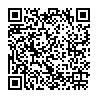 U Zagrebu, 6. ožujka 2023. godineOBAVIJEST O IZBORU KANDIDATA PO JAVNOM NATJEČAJU ZA RADNO MJESTO SPREMAČ/ICA- 2 IZVRŠITELJA/ICE NA NEODREĐENO, PUNO RADNO VRIJEMEI.Nakon provedenog javnog natječaja za radno mjesto spremač/ica – na neodređeno, puno radno vrijeme – 2 izvršitelja/ice, objavljenog dana 14. veljače 2023. godine na mrežnim stranicama i oglasnim pločama Hrvatskoga zavoda za zapošljavanje te na mrežnim stranicama i oglasnim pločama XII. gimnazije s rokom za podnošenje prijava kandidata na javni natječaj od 14. veljače 2023. godine do 22. veljače 2023. godine, na temelju rezultata provedenog selekcijskog postupka odnosno postupka vrednovanja kandidata pred Povjerenstvom za procjenu i vrednovanje kandidata, a uz prethodnu suglasnost Školskog odbora XII. gimnazije, izabrani su kandidati:Marica Kožul i Suzana DraškovićII.Izabrani kandidati su podnijeli pravodobnu i potpunu prijavu na javni natječaj, ispunjavaju sve uvjete javnog natječaja te su ujedno najbolje rangirani kandidati u postupku vrednovanja kandidata.III.Izabrani kandidati primaju se u javnu službu u XII. gimnaziju na radna mjesta iz točke 1. ove Odluke te će se s njima sklopiti ugovor o radu na neodređeno, puno radno vrijeme.Ova Obavijest je objavljena na mrežnoj stranici XII. gimnazije dana 6. ožujka 2023. godine